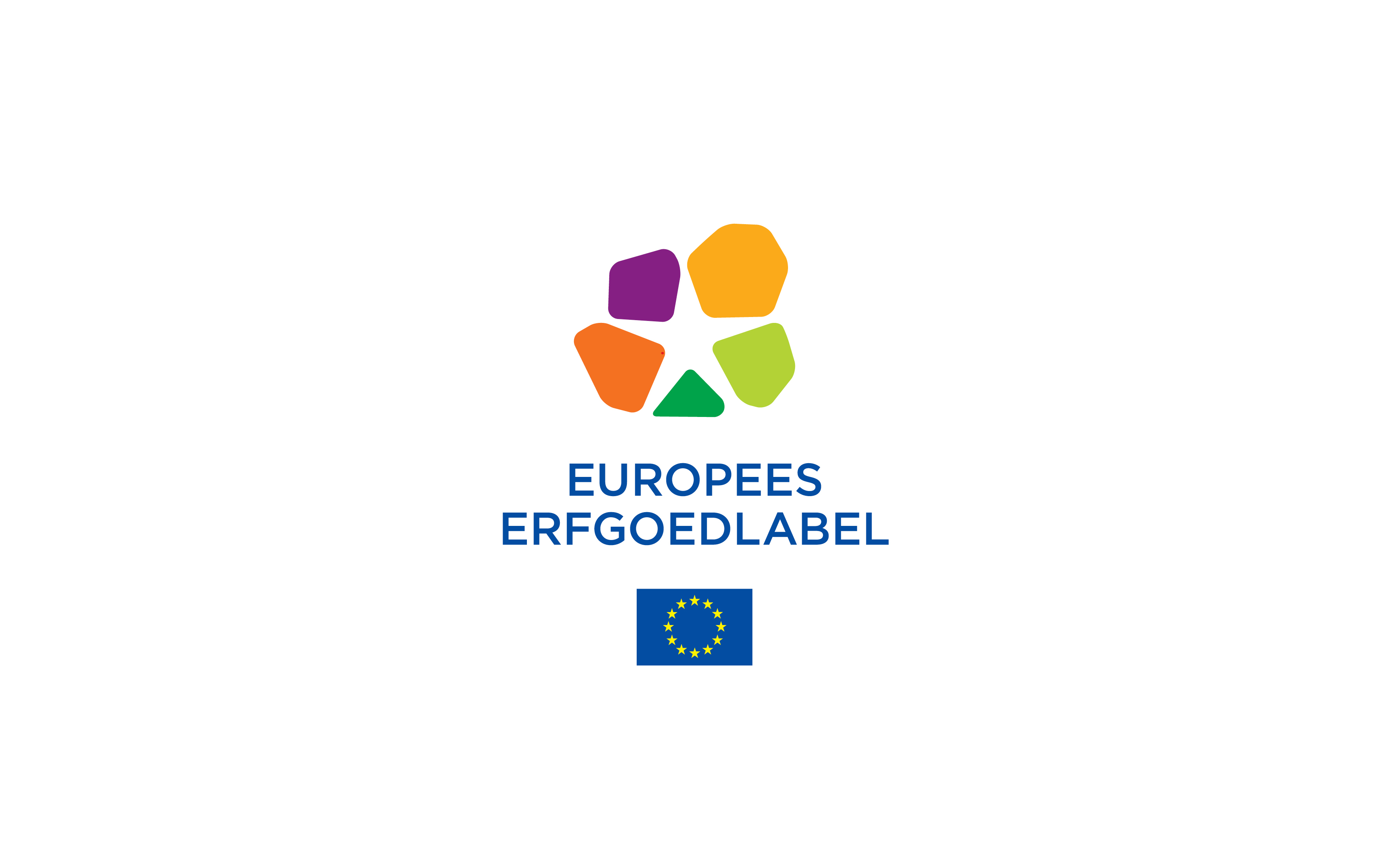 EUROPEES ERFGOEDLABELSELECTIERONDE 2025AANVRAAGFORMULIER THEMATISCHE SITEDEEL I — IDENTITEIT VAN DE KANDIDAAT-THEMATISCHE SITE  Algemene informatie over de thematische site1.1. BESCHRIJVING VAN DE THEMATISCHE SITE1.1. BESCHRIJVING VAN DE THEMATISCHE SITENaam van de thematische siteThemaMeerwaarde van de gezamenlijke aanvraag (max. 150 woorden)1.2. Contactgegevens1.2. ContactgegevensCoördinerende organisatie Coördinerende organisatie Volledige naam van de organisatieStraat en nummerPostcodeLand Stad of regioWebsite Links naar sociale mediaNaam van de coördinator van het EHL-project (contactpersoon)TelefoonE-mailadresLijst van alle andere deelnemende partnersites Lijst van alle andere deelnemende partnersites Naam van partnersite 1Straat en nummerStad of regioPostcode LandWebsiteLinks naar sociale mediaNaam van partnersite 2Straat en nummerStad of regioPostcode LandWebsite Links naar sociale media1.3. Samenvatting van de thematische aanvraagBeschrijving van de thematische site (max. 250 woorden)Europese relevantie van de thematische site (max. 250 woorden)Beschrijving van het project (max. 250 woorden)Operationele capaciteit van de thematische site (max. 250 woorden)1.4. Logo/ Institutioneel beeld van de thematische site (Voor gebruik door de Commissie)DEEL II — SPECIFIEKE INFORMATIE OVER PARTNERSITES 1. BESCHRIJVING VAN DE PARTNERSITES1. BESCHRIJVING VAN DE PARTNERSITES1.A. Algemene informatie over de partnersite1.A. Algemene informatie over de partnersite1.A. Algemene informatie over de partnersiteNaam van partnersite 1Straat en nummerPostcodeStad of regioLandWebsite Links naar sociale mediaJuridische eigenaar van de siteBeheersautoriteit(en)Naam van de beheerder van de siteNaam van de coördinator van het EHL-projectTelefoonE-mailadres1.B. Locatie en fysieke beschrijving van de partnersite Voeg ten minste één illustratie (foto’s en/of kaarten) toe met onderschrift (max. 200 woorden)1.C. Algemene historische beschrijving van de partnersite(max. 200 woorden)Geef een kort overzicht van de historische en culturele relevantie van de partnersite en het verband tussen de partnersite en de Europese geschiedenis en integratie. 2. TOEKENNINGSCRITERIA 	2.A. De Europese symboolwaarde van de partnersite(max. 200 woorden)In deze rubriek moeten kandidaat-sites aantonen dat hun site:een Europese symboolwaarde heeft en/of een belangrijke rol in de geschiedenis en cultuur van Europa en/of de opbouw van de Europese UnieGelieve ten minste een van de volgende criteria toe te lichten: het grensoverschrijdend of pan-Europees karakter van de sitede plaats en de rol van de site in de Europese geschiedenis en de Europese integratie de banden van de site met belangrijke Europese gebeurtenissen, persoonlijkheden of bewegingende plaats en de rol van de site bij de ontwikkeling en de bevordering van de gemeenschappelijke waarden die aan de Europese integratie ten grondslag liggen.Voor meer informatie over de toekenningscriteria, zie de Richtsnoeren voor kandidaat-sites (punt 5).2.B. Het project voor de partnersite (max. 200 woorden)In dit deel moeten kandidaat-partnersites het project toelichten dat zij in het kader van de thematische aanvraag zullen uitvoeren. Het voorgestelde project moet alle in de volgende punten vermelde elementen omvatten. Beschrijf het project dat elk van de partnersites zal uitvoeren voor elk van de onderstaande elementen. Beschrijf de huidige situatie op de partnersite en geef daarna een overzicht van de acties die u van plan bent uit te voeren. Vermeld het projectuitvoeringsplan van elke partnersite, met alle aanvullende activiteiten die door de kandidaat-partnersites zullen worden uitgevoerd. Volg de richtsnoeren voor de uitvoering van het project zorgvuldig.2.C. Voorlichting over de Europese relevantie van de partnersite(max. 200 woorden)Beschrijf hoe u de beschikbare middelen wilt gebruiken om de Europese relevantie van de kandidaat-partnersite onder de aandacht te brengen. 2.D. Organisatie van educatieve activiteiten (max. 200 woorden)Beschrijf de educatieve activiteiten die door de kandidaat-partnersite zullen worden uitgevoerd en die gericht zijn op jongeren. De activiteiten moeten in het kader van Creatief Europa een beter begrip van de gemeenschappelijke geschiedenis van Europa en van Europa’s gedeeld maar divers erfgoed bevorderen en het gevoel tot een gemeenschappelijke ruimte te behoren versterken. Beschrijf de huidige situatie op de kandidaat-partnersite en geef daarna een overzicht van de acties die u van plan bent uit te voeren op siteniveau. 2.E. Bevordering van meertaligheid (max. 200 woorden)Beschrijf hoe u meertaligheid wilt bevorderen.Beschrijf de huidige situatie op de kandidaat-partnersite en geef daarna een overzicht van de acties die u van plan bent uit te voeren om meertaligheid, inclusie, gelijkheid, diversiteit en participatie te bevorderen. Vermeld in het plan voor de uitvoering van het project alle op siteniveau uit te voeren activiteiten.2.F. Samenwerking met andere sites met het Europees erfgoedlabel (max. 200 woorden)Beschrijf hoe de kandidaat-partnersite ervaringen wil uitwisselen en samenwerkingsprojecten wil opzetten met andere EHL-sites. Vermeld wat u verwacht van de netwerkmogelijkheden die het label biedt. Beschrijf daarna hoe u de site wil bijdragen aan de uitwisseling van ervaringen en/of samenwerkingsprojecten wil opzetten met andere EHL-sites. Vermeld – indien relevant – de rol van specifieke partnersites.2.G. Promotie van de site aan de hand van nieuwe technologieën (max. 200 woorden)Beschrijf hoe u van plan bent nieuwe technologieën te gebruiken om de partnersite op Europees niveau te promoten.Beschrijf de huidige situatie en daarna de acties die u van plan bent uit te voeren en de instrumenten die u wilt gebruiken.2.H. De uitstraling en de aantrekkelijkheid van de site op Europees niveau bevorderen (max. 200 woorden)Hoe bent u in het algemeen van plan de Europese uitstraling en de aantrekkelijkheid van de kandidaat-partnersite te bevorderen door naar synergie met andere Europese initiatieven te streven? Vermeld of u nu al deelneemt aan andere Europese initiatieven (culturele hoofdsteden van Europa, Europese erfgoedprijzen/Europa Nostra-prijzen, Europese monumentendagen, Europese erfgoedverhalen, Europese culturele routes enz.) of andere internationale programma’s.2.I. Hedendaagse artistieke en culturele activiteiten (max. 200 woorden, facultatief)Hoe benadert u artistieke en culturele activiteiten – met inbegrip van de organisatie van artistieke en culturele activiteiten die de mobiliteit van Europese cultuurwerkers, kunstenaars en collecties bevorderen, de interculturele dialoog stimuleren en een brug tussen erfgoed en hedendaagse creaties en creativiteit slaan?2.J. Plan voor de uitvoering van het project: Lijst van geplande activiteiten2.J. Plan voor de uitvoering van het project: Lijst van geplande activiteiten2.J. Plan voor de uitvoering van het project: Lijst van geplande activiteiten2.J. Plan voor de uitvoering van het project: Lijst van geplande activiteiten2.J. Plan voor de uitvoering van het project: Lijst van geplande activiteitenActiviteiten in het kader van het projectDetails over de actiesWelke actie wordt uitgevoerd?Beoogd resultaatWat wil de actie bereiken en voor wie (het uiteindelijke effect, de toegevoegde waarde voor de doelgroep).TijdlijnHoe vaak vindt de activiteit plaats? Hoelang zal de activiteit duren?MonitoringHoe zal de uitgevoerde actie worden beoordeeld?Activiteit 1: Voorlichting over de Europese relevantie van de siteActie Activiteit 1: Voorlichting over de Europese relevantie van de siteActie Activiteit 1: Voorlichting over de Europese relevantie van de siteActie Activiteit 2: Organisatie van educatieve activiteitenActie Activiteit 2: Organisatie van educatieve activiteitenActie Activiteit 2: Organisatie van educatieve activiteitenActie Activiteit 3: Meertalige toegang bevorderenActie Activiteit 3: Meertalige toegang bevorderenActie Activiteit 3: Meertalige toegang bevorderenActie Activiteit 4: Deelname aan netwerkactiviteitenActie Activiteit 4: Deelname aan netwerkactiviteitenActie Activiteit 4: Deelname aan netwerkactiviteitenActie Activiteit 5: De uitstraling en de aantrekkingskracht bevorderenActie Activiteit 5: De uitstraling en de aantrekkingskracht bevorderenActie Activiteit 5: De uitstraling en de aantrekkingskracht bevorderenActie Activiteit 6: Artistieke en culturele activiteiten (facultatief)Actie Activiteit 6: Artistieke en culturele activiteiten (facultatief)Actie Activiteit 6: Artistieke en culturele activiteiten (facultatief)Actie 2.K. Operationele capaciteit van de partnersite (max. 200 woorden)Beschrijf de organisatiestructuur van het partnerschap en de personele middelen die beschikbaar zijn voor de uitvoering van het project van de partnersite en de coördinatie van de door de site alleen uit te voeren activiteiten.2.L. Operationele capaciteit van de partnersite – WerkplanOm hun operationele capaciteit aan te tonen, moeten partnersites ook de volgende documenten indienen: Een beschrijving (één bladzijde) van de operationele begroting voor het algemene beheer van de site (zie 2.L.9.)Een beschrijving (één bladzijde) van de organisatiestructuur en de personele middelen die voor de uitvoering van het project beschikbaar zijn. (Zie 2.L.10.)2.L.1. Beheer van de partnersite (max. 300 woorden)Beschrijf het algemene beheersplan voor de site en vermeld of nieuwe ontwikkelingen zijn gepland. 2.L.2. Behoud van de partnersite (max. 250 woorden)Beschrijf de huidige beschermingsmaatregelen, met inbegrip van alle relevante wet- en regelgeving, geplande maatregelen en institutionele regelgeving in verband met de site. Beschrijf daarna de huidige staat van instandhouding en vermeld eventuele geplande veranderingen of ontwikkelingen..2.L.3. Ontvangstfaciliteiten, informatie voor bezoekers en informatieborden op de partnersite  (max. 250 woorden)Beschrijf de huidige ontvangstfaciliteiten van de partnersite (bijvoorbeeld de historische presentatie, informatie voor bezoekers en informatieborden). Vermeld of de site toegankelijk is voor het publiek en specificeer de openingstijden. Vermeld eventuele geplande veranderingen of ontwikkelingen. 2.L.4. Toegang voor het publiek tot de partnersite (max. 250 woorden)Beschrijf het toegangsbeleid van deze partnersite, met bijzondere aandacht voor de faciliteiten en middelen waarover u beschikt om de toegankelijkheid voor een zo breed mogelijk publiek te waarborgen, waaronder toegang voor bezoekers met een handicap (offline en online), met name door aanpassingen van de site en/of opleiding van het personeel;Vermeld eventuele geplande veranderingen en/of ontwikkelingen om de toegang tot de site en tot bezoekersinformatie voor een zo breed mogelijk publiek te verbeteren. 2.L.5. Speciale aandacht voor jongeren op de partnersite (max. 250 woorden)Beschrijf welk beleid op deze partnersite wordt gevoerd en over welke middelen de partnersite beschikt om bevoorrechte toegang aan jongeren te verlenen. Vermeld eventuele voor de komende vier jaar geplande veranderingen en/of ontwikkelingen.2.L.6. Duurzaam toerisme op de partnersite (max. 250 woorden)Beschrijf het beleid en de maatregelen van de partnersite om de site als duurzame toeristische bestemming te promoten.Vermeld acties volgens de horizontale prioriteit van Creatief Europa die door de partnersite worden uitgevoerd om duurzaam toerisme aan te moedigen, waaronder activiteiten die tot doel hebben:natuurlijke en culturele hulpbronnen te vrijwarende negatieve effecten van toerisme (bijvoorbeeld het gebruik van natuurlijke hulpbronnen en de productie van afval) te beperken het welzijn van de lokale gemeenschappen te bevorderen en hun betrokkenheid bij de besluitvorming met andere belanghebbenden te vergrotenhet seizoensgebonden karakter van de vraag te beperkende milieueffecten van het met toerisme gepaard gaande vervoer te beperken toerisme voor iedereen toegankelijk te makende kwaliteit van de werkgelegenheid in de toeristische sector te verbeteren.Gelieve ook te vermelden of de partnersite betrokken is bij andere initiatieven op breed lokaal of regionaal niveau om met name: 1) steden en regio’s met behulp van cultureel erfgoed nieuw leven in te blazen, 2) het adaptief hergebruik van erfgoedgebouwen te bevorderen en/of 3) de toegang tot cultureel erfgoed in harmonie te brengen met duurzaam cultureel toerisme en natuurlijk erfgoed.Vermeld eventuele geplande veranderingen en/of ontwikkelingen op dit gebied.2.L.7. Communicatiestrategie van de partnersite (max. 250 woorden)Beschrijf de huidige communicatiestrategie van de partnersite. Hoe bent u van plan een coherente en alomvattende communicatiestrategie te ontwikkelen waarin de Europese relevantie van de site wordt belicht ten behoeve van een breed publiek en diverse doelgroepen? Geef een algemeen overzicht van de communicatieactiviteiten die u van plan bent uit te voeren.2.L.8. Milieuvriendelijk beheer van de partnersite (max. 250 woorden)Beschrijf het milieubeleid en/of de maatregelen van de partnersite om de site zo milieuvriendelijk mogelijk te beheren. Naast andere zaken kunt u bijvoorbeeld vermelden of u duurzaamheidsnormen voor het dagelijks beheer van de partnersite hebt ontwikkeld en/of u stappen hebt ondernomen om:de koolstofvoetafdruk en het milieueffect van de site te verminderen het gebruik van energie en water tot een minimum te beperken afval tot een minimum te beperken en hergebruik en recycling te bevorderen het gebruik van alternatieve hernieuwbare energiebronnen te onderzoeken het gebruik van groenere vervoermiddelen voor het personeel en/of de bezoekers te promoten om de milieueffecten van verplaatsingen te beperken milieucriteria te hanteren bij de aanschaf van goederen en dienstenmet milieu- en energieprestaties rekening te houden bij het ontwerp, de renovatie en het gebruik van gebouwente zorgen voor lokaal beheer van de site en lokaal geleverde goederen en diensten.Vermeld eventuele geplande veranderingen en/of ontwikkelingen op dit gebied. 2.L.9. Operationele begroting van de partnersite (max. 1 bladzijde)Schets de huidige operationele begroting voor het algemeen beheer van de partnersite (instandhoudingswerken niet inbegrepen). Dit omvat: jaarlijkse exploitatiekosten, communicatiekosten, kosten voor culturele, educatieve, onderzoeks- en netwerkactiviteiten. Vermeld ook de belangrijkste inkomstenbronnen van de site. 2.L.10. Organisatiestructuur van de partnersite (max. 200 woorden)Beschrijf de organisatiestructuur en de personele middelen die voor de uitvoering van het project op de partnersite beschikbaar zijn. DEEL III. - GEZAMENLIJKE AANVRAAG1. BESCHRIJVING VAN DE THEMATISCHE SITE		Locatie en fysieke beschrijving van de thematische site (max. 300 woorden)Geef een algemene beschrijving van de site en de locatie ervan. Voeg ten minste één illustratie (foto’s en/of kaarten) met onderschrift toe. 1.2. Geschiedenis en historische context van de thematische site (max. 250 woorden)Geef een algemene beschrijving van de geschiedenis van de thematische site als geheel. Welk verband bestaat er tussen de verschillende partnersites en, indien relevant, waarom is deze groep partnersites geselecteerd in het kader van de aanvraag? 2. TOEKENNINGSCRITERIA — THEMATISCHE SITE	2.A. De Europese symboolwaarde van de site (max. 250 woorden)In deze rubriek moeten kandidaat-sites aantonen dat hun site:een Europese symboolwaarde heeft en/of een belangrijke rol in de geschiedenis en cultuur van Europa en/of de opbouw van de Europese Unie Gelieve ten minste een van de volgende criteria toe te lichten: het grensoverschrijdend of pan-Europees karakter van de sitede plaats en de rol van de site in de Europese geschiedenis en de Europese integratie de banden van de site met belangrijke Europese gebeurtenissen, persoonlijkheden of bewegingende plaats en de rol van de site bij de ontwikkeling en de bevordering van de gemeenschappelijke waarden die aan de Europese integratie ten grondslag liggen.Voor meer informatie over de toekenningscriteria, zie de Richtsnoeren voor kandidaat-sites (punt 5).2.B. Het project voor de thematische site (max. 250 woorden)Om het label toegekend te krijgen, moeten kandidaat-sites een project indienen waarbij vooral aandacht wordt geschonken aan hun Europese symboolwaarde en Europese relevantie, zoals hieronder beschreven.Het voorgestelde project moet alle in de volgende punten vermelde elementen omvatten. 2.C. Voorlichting over de Europese relevantie van de thematische site (max. 250 woorden)Beschrijf hoe u de beschikbare middelen wilt gebruiken om de Europese relevantie van de thematische site onder de aandacht te brengen. (max. 250 woorden)2.D. Organisatie van educatieve activiteiten (max. 250 woorden)Welke educatieve activiteiten bent u van plan te organiseren voor jongeren? De activiteiten moeten in het kader van Creatief Europa een beter begrip van de gemeenschappelijke geschiedenis van Europa en van Europa’s gedeeld maar divers erfgoed bevorderen en het gevoel tot een gemeenschappelijke ruimte te behoren versterken. Beschrijf de huidige situatie op de thematische site en geef daarna een overzicht van de acties die u van plan bent uit te voeren. 2.E. Bevordering van meertaligheid (max. 250 woorden) Beschrijf hoe u meertaligheid wilt bevorderen.Beschrijf de huidige situatie op de thematische site en geef daarna een overzicht van de acties die u van plan bent uit te voeren om meertaligheid, inclusie, gelijkheid, diversiteit en participatie te bevorderen. Vermeld in het plan voor de uitvoering van het project alle uit te voeren activiteiten. 2.F. Samenwerking met andere sites met het Europees erfgoedlabel (max. 250 woorden)Beschrijf hoe u ervaringen wilt uitwisselen met andere EHL-sites en samenwerkingsprojecten wilt opzetten. Vermeld wat de thematische site verwacht van de netwerkmogelijkheden die het label biedt. Beschrijf daarna hoe u wilt bijdragen aan de uitwisseling van ervaringen en/of samenwerkingsprojecten wilt opzetten met andere EHL-sites. Vermeld – indien relevant – de rol van specifieke partnersites. 2.G. Promotie van de site aan de hand van nieuwe technologieën (max. 250 woorden)Beschrijf hoe u van plan bent nieuwe technologieën te gebruiken om de site op Europees niveau te promoten.Beschrijf de huidige situatie en daarna de acties die u van plan bent uit te voeren en de instrumenten die u wilt gebruiken.2.H. De uitstraling en de aantrekkelijkheid van de site op Europees niveau bevorderen (max. 250 woorden)Hoe bent u in het algemeen van plan de Europese uitstraling en de aantrekkelijkheid van de thematische site te bevorderen door naar synergie met andere Europese initiatieven te streven? Vermeld of u nu al deelneemt aan andere Europese initiatieven (culturele hoofdsteden van Europa, Europese erfgoedprijzen/Europa Nostra-prijzen, Europese monumentendagen, Europese erfgoedverhalen, Europese culturele routes enz.) of andere internationale programma’s.  2.I. Hedendaagse artistieke en culturele activiteiten (max. 250 woorden)Hoe benadert u artistieke en culturele activiteiten – met inbegrip van de organisatie van artistieke en culturele activiteiten die de mobiliteit van Europese cultuurwerkers, kunstenaars en collecties bevorderen, de interculturele dialoog stimuleren en een brug tussen erfgoed en hedendaagse creaties en creativiteit slaan? 2.J. Plan voor de uitvoering van het project: Lijst van geplande activiteiten 2.J. Plan voor de uitvoering van het project: Lijst van geplande activiteiten 2.J. Plan voor de uitvoering van het project: Lijst van geplande activiteiten 2.J. Plan voor de uitvoering van het project: Lijst van geplande activiteiten 2.J. Plan voor de uitvoering van het project: Lijst van geplande activiteiten Activiteiten in het kader van het projectDetails over de actiesWelke actie wordt uitgevoerd?Beoogd resultaatWat wil de actie bereiken en voor wie (het uiteindelijke effect, de toegevoegde waarde voor de doelgroep).TijdlijnHoe vaak vindt de activiteit plaats? Hoelang zal de activiteit duren?MonitoringHoe zal een uitgevoerde actie worden beoordeeld?Activiteit 1: Voorlichting over de Europese relevantie van de siteActie Activiteit 1: Voorlichting over de Europese relevantie van de siteActie Activiteit 1: Voorlichting over de Europese relevantie van de siteActie Activiteit 2: Organisatie van educatieve activiteitenActie Activiteit 2: Organisatie van educatieve activiteitenActie Activiteit 2: Organisatie van educatieve activiteitenActie Activiteit 3: Meertalige toegang bevorderen Actie Activiteit 3: Meertalige toegang bevorderen Actie Activiteit 3: Meertalige toegang bevorderen Actie Activiteit 4: Deelname aan netwerkactiviteitenActie Activiteit 4: Deelname aan netwerkactiviteitenActie Activiteit 4: Deelname aan netwerkactiviteitenActie Activiteit 5: De uitstraling en de aantrekkingskracht bevorderenActie Activiteit 5: De uitstraling en de aantrekkingskracht bevorderenActie Activiteit 5: De uitstraling en de aantrekkingskracht bevorderenActie Activiteit 6: Artistieke en culturele activiteiten (facultatief)Actie Activiteit 6: Artistieke en culturele activiteiten (facultatief)Actie Activiteit 6: Artistieke en culturele activiteiten (facultatief)Actie 2.K. Operationele capaciteit van de site – Werkplan (max. 250 woorden)Beschrijf de organisatiestructuur van het partnerschap en de personele middelen die beschikbaar zijn voor de uitvoering van het project van de thematische site en de coördinatie van de door alle sites uit te voeren activiteiten.